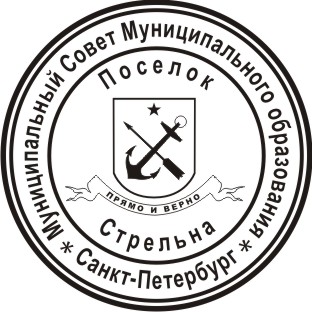 МЕСТНАЯ АДМИНИСТРАЦИЯМУНИЦИПАЛЬНОГО ОБРАЗОВАНИЯ ПОСЕЛОК СТРЕЛЬНАПОСТАНОВЛЕНИЕО внесении изменений в ведомственные целевые программы на 2021 год  В соответствии с Положением «О бюджетном процессе в Муниципальном образовании поселок Стрельна», утвержденным решением Муниципального Совета Муниципального образования поселок Стрельна от 19.03.2015 №10ПОСТАНОВЛЯЮ:В связи с возникшей необходимостью прошу внести следующие изменения в ведомственную целевую программу «Благоустройство территории муниципального образования»:В перечне программных мероприятий:-п.1 столбец 3 изложить «1161,0»-подпункт 1.1 столбец 4 изложить «9», столбец 6 изложить «1161,0»-п.5 столбец 3 изложить «21881,1»- подпункт 5.1. столбец 6 изложить «21553,0»- п.6 столбец 3 изложить «1703,0»- подпункт 6.3 изложить «1068,0»2. В Адресной программе выполнение работ по проектированию благоустройства при размещении элементов благоустройства добавить:-подпункт 3.3 столбец 2 изложить «Кропоткинская дд.6-6/1», столбец 3 изложить «услуга», столбец 4 изложить «1», столбец 5 изложить «200,0»          - п.3 столбец 4 изложить «3», столбец 5 изложить «580,0»	3. В Адресной программе выполнения работ по осуществлению благоустройства элементов благоустройства          - п.1 столбец 5 изложить «21553,0»          - подпункт 1.4 столбец 5 изложить «1417,0» 4. В Адресной программе выполнения работ по размещению контейнерных площадок, ремонту элементов благоустройства, расположенных на контейнерных площадках          - п.3 столбец 5 изложить «1103,0»          - подпункт 3.1 столбец 5 изложить «1068,0»5. Контроль за исполнением настоящего постановления оставляю за собой.6. Настоящее постановление вступает в силу с момента его принятия.Глава местной администрации				И.А. Климачева06 сентября 2021поселок Стрельна№ 151